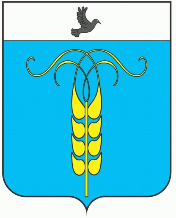 РЕШЕНИЕСОВЕТА ГРАЧЕВСКОГО МУНИЦИПАЛЬНОГО ОКРУГАСТАВРОПОЛЬСКОГО КРАЯ30 марта 2023 года                           с. Грачевка                                          № 15О внесении изменений в Устав Грачевского муниципального округа Ставропольского краяВ соответствии с федеральными законами от 06 октября 2003 года           № 131-ФЗ «Об общих принципах организации местного самоуправления в Российской Федерации», от 21 июля 2005 года № 97-ФЗ «О государственной регистрации уставов муниципальных образований», в целях приведения Устава Грачевского муниципального округа Ставропольского края                        в соответствие законодательству Российской Федерации и Ставропольского края, Совет Грачевского муниципального округа Ставропольского краяРЕШИЛ:1. Внести в Устав Грачевского муниципального округа Ставропольского края следующие изменения:-часть 1 статьи 8 дополнить пунктом 45) следующего содержания:«45) обеспечение проживающих в муниципальном округе и нуждающихся в жилых помещениях малоимущих граждан жилыми помещениями, организация строительства и содержания  муниципального жилищного фонда, создание условий для жилищного строительства, осуществление муниципального жилищного контроля, а так же иных полномочий органов местного самоуправления в соответствии с жилищным законодательством».-статью 9 дополнить частью 3 следующего содержания:«3. Полномочия органов местного самоуправления по решению вопросов  местного значения в сферах, указанных в пунктах 5 и 6 части 1 настоящей статьи, осуществляются в соответствии с Законом Ставропольского края от 20 декабря 2018 г. № 113-кз «О перераспределении полномочий по решению отдельных вопросов местного значения между органами местного самоуправления муниципальных образований Ставропольского края и органами государственной власти Ставропольского края».-статью 9 дополнить частью 4 следующего содержания:«4. Полномочия органов местного самоуправления Грачевского муниципального округа Ставропольского края по предоставлению земельных участков, государственная собственность на которые не разграничена, отнесенных к категории земель сельскохозяйственного назначения, осуществляются в соответствии с законом Ставропольского края                        от 07 декабря 2020 г. № 138-кз «О перераспределении полномочий                        по предоставлению земельных участков, государственная собственность                 на которые не разграничена, между органами местного самоуправления муниципальных образований Ставропольского края и органами государственной власти Ставропольского края».- часть 2 статьи 10 изложить в новой редакции:«2) Организация и осуществление видов муниципального контроля регулируются Федеральным законом от 31 июля 2020 года N 248-ФЗ                       "О государственном контроле (надзоре) и муниципальном контроле                           в Российской Федерации».- статью 28 изложить в новой редакции:«28. Заместители главы администрации муниципального округа.1. Глава муниципального округа,  назначает первого заместителя главы администрации муниципального округа и  заместителей главы администрации муниципального округа.2. Первый заместитель главы администрации муниципального округа и заместители главы администрации муниципального округа ведут вопросы социально-экономического развития муниципального округа                                    и муниципального хозяйства, вопросы организационного, материально-технического, кадрового и иного обеспечения деятельности администрации муниципального округа, курируют структурные подразделения и органы администрации муниципального округа в соответствии с распределением обязанностей между ними, утвержденным соответствующим правовым актом. 3. Первый заместитель главы администрации муниципального округа                   и заместители главы администрации муниципального округа:1) координируют деятельность курируемых структурных подразделений и органов администрации муниципального округа;2) осуществляют взаимодействие с органами местного самоуправления других муниципальных образований, органами государственной власти, гражданами и организациями в пределах своей компетенции;3) вносят главе муниципального округа проекты правовых актов и иные предложения в пределах своей компетенции;4) рассматривают обращения граждан, ведут прием граждан                              по вопросам, относящимся к их компетенции;5) решают иные вопросы в соответствии с федеральным и краевым законодательством.»-часть 3 статьи 30 изложить в новой редакции:«3. Руководитель финансового органа муниципального округа назначается на должность из числа лиц, отвечающим квалификационным требованиям, установленным уполномоченным Правительством Российской Федерации федеральным органом исполнительной власти.Проведение проверки соответствия кандидатов на замещение должности руководителя финансового органа муниципального округа квалифицированным требованиям осуществляется с участием министерства финансов Ставропольского края в порядке, установленном Законом Ставропольского края от 11.05.2022 № 36-кз «О порядке участия министерства финансов  Ставропольского края в проведении проверки соответствия кандидатов на замещение должности руководителя финансового органа муниципального округа, городского округа Ставропольского края квалификационным требованиям, предъявляемым                     к руководителю финансового органа муниципального образования».- статью 32 признать утратившим силу.- часть 16 статьи 34 признать утратившим силу.- пункт 7 части 18 статьи 34 изложить в новой редакции:«7) прекращения гражданства Российской Федерации либо гражданства иностранного государства – участника международного договора Российской Федерации, в соответствии с которым иностранный гражданин имеет право быть избранным в органы местного самоуправления, наличия гражданства (подданства) иностранного государства либо вида на жительство или иного документа, подтверждающего право на постоянное проживание                                 на территории иностранного государства гражданин Российской Федерации либо иностранного гражданина, имеющего право на основании международного договора Российской Федерации быть избранным в органы местного самоуправления, если иное не предусмотрено международным договором Российской Федерации»;-статью 34 дополнить частью 20 следующего содержания:«20. Полномочия депутата представительного органа муниципального образования прекращаются досрочно решением представительного органа муниципального образования в случае отсутствия депутата                                     без уважительных причин на всех заседаниях представительного органа муниципального образования в течение шести месяцев подряд».2. Направить настоящее решение в Главное управление Министерства юстиции Российской Федерации по Ставропольскому краю на государственную регистрацию.3. Опубликовать (обнародовать) настоящее решение после                               его государственной регистрации.4. Настоящее решение вступает со дня его официального опубликования, произведенного после государственной регистрации.Председатель СоветаГрачевского муниципального округа Ставропольского края                                                        С.Ф. СотниковГлава Грачевского муниципального округаСтавропольского края                                                                     С.Л. Филичкин